알려드립니다                                                             ■ 기도지향 신청    주일 미사 때 봉헌바구니 옆에 기도지향 바구니도 함께 마련합니다. 구체적으로작성하셔서 신청부탁드립니다. 신청하신 지향은 일주일간 기도 드립니다.■ 사목회의 : 오늘 미사 후에 사목회의가 있습니다. 안건이나 건의 사항 말씀해 주십시오.■ 주임신부님 미주 사제 연례연수 참석 : 5월 22일(월)~27일(토) 캘거리 한인 성당■ 성모의 밤 : 5월 1일(목) 6시■ 거라지 세일 : 6월 3일(토) 8~14시사제관 기금 마련 거라지 세일이 블란디나 자매님댁 마당에서 열립니다. 기증 물품은 구역장님이나 블란디나 자매님 댁으로 주시면 됩니다. 많은 협조 바랍니다.  ■ 미사 전례곡 변경 안내
몬트레이 한인 천주교회
303 Hillcrest Ave. Marina, CA93933

주님 승천 대축일 2023년5월21일(가해) 21호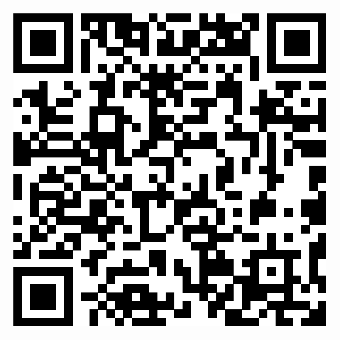 화답송성가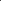 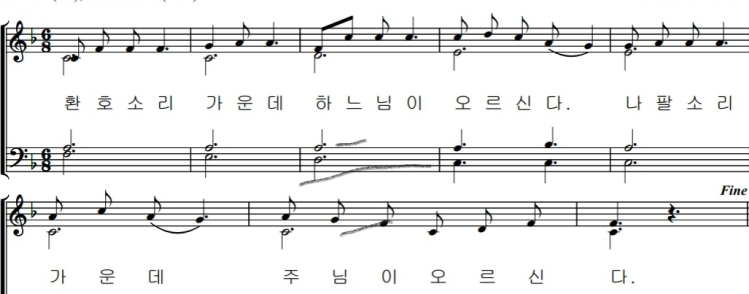 입당 137         봉헌 221성체 160         파견 141우리의 정성                                                           미사 참례자수
주일 헌금 (5/14): $387
교무금 곽신철(5), 김경화(5), 김상희(5,6), 김헬렌(6~12),             문종화(5), 이만기(3,4), 장모세(4,5), 정혜선(5),          허웅복(3,4)AMA 김상희 $120, 허웅복 $500                               
사제관 건립 기금 김경화 $50, 이만기 $500총액 $90,594.32
목요 미사 (5/11)      18명주일 미사 (5/14)      46명
 
몬트레이 한인 천주교회
303 Hillcrest Ave. Marina, CA93933

주님 승천 대축일 2023년5월21일(가해) 21호